Nota: *Durante el periodo del 23 de enero al 17 de febrero se podrá llevar a cabo la etapa de recepción de solicitudes en los campus.   **La entrega de las Fichas de recepción por parte de los CAIP de Campus en DAIP se realizará el día y la hora señaladas en el presente calendario.Convocatorias Individuales PRODEP-2023CALENDARIO DE TRABAJOCONVOCATORIAS INDIVIDUALES PRODEP 2023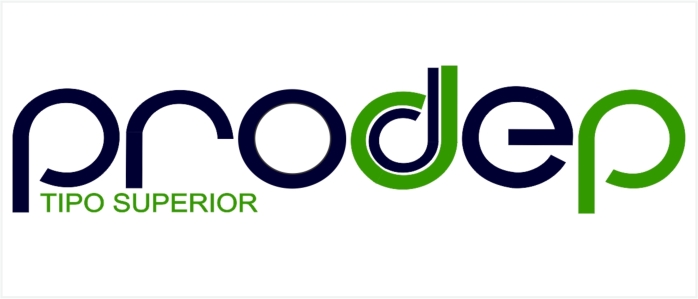 PROCESOACTIVIDADFechas de Inicio y/o términoApertura del Sistema Unificado del PRODEP y registro de solicitudes (SISUP) fase: Convocatoria de Apoyo a Perfil DeseableDel 16 al 27 de EneroCalendario para el proceso de Convocatorias 2023Vertiente Individual: CONVOCATORIA DE APOYO A PERFIL DESEABLECalendario para el proceso de Convocatorias 2023Vertiente Individual: CONVOCATORIA DE RECONOCIMIENTO A PTC CON PERFIL DESEABLEEntrega de Fichas y/o solicitudes por los PTC en CAIP de Campus debidamente firmadas (original)27 de EneroCalendario para el proceso de Convocatorias 2023Vertiente Individual: CONVOCATORIA DE APOYO A PERFIL DESEABLECalendario para el proceso de Convocatorias 2023Vertiente Individual: CONVOCATORIA DE RECONOCIMIENTO A PTC CON PERFIL DESEABLEEntrega de Fichas y solicitudes por los CAIP de Campus en DAIP debidamente firmadas (original)30 de eneroCalendario para el proceso de Convocatorias 2023Vertiente Individual: CONVOCATORIA DE APOYO A PERFIL DESEABLECalendario para el proceso de Convocatorias 2023Vertiente Individual: CONVOCATORIA DE RECONOCIMIENTO A PTC CON PERFIL DESEABLEEntrega de solicitudes en DFI-DGESUI-SEP y cierre de la etapa Apoyo de Perfil Deseable02 de FebreroCalendario para el proceso de Convocatorias 2023Vertiente Individual: CONVOCATORIA DE APOYO A PERFIL DESEABLECalendario para el proceso de Convocatorias 2023Vertiente Individual: CONVOCATORIA DE RECONOCIMIENTO A PTC CON PERFIL DESEABLEHabilitación del Sistema Unificado del PRODEP y registro de solicitudes (SISUP) fase: Reconocimiento a PTC con Perfil Deseable*23 de Enero al 17 de febreroCalendario para el proceso de Convocatorias 2023Vertiente Individual: CONVOCATORIA DE APOYO A PERFIL DESEABLECalendario para el proceso de Convocatorias 2023Vertiente Individual: CONVOCATORIA DE RECONOCIMIENTO A PTC CON PERFIL DESEABLEEntrega de Fichas de recepción y/o solicitudes por los CAIP de Campus en DAIP (original) para firma RIP**Lunes 20 de febrero: Campus LeónMartes 21 de febrero: Campus Irapuato Salamanca Calendario para el proceso de Convocatorias 2023Vertiente Individual: CONVOCATORIA DE APOYO A PERFIL DESEABLECalendario para el proceso de Convocatorias 2023Vertiente Individual: CONVOCATORIA DE RECONOCIMIENTO A PTC CON PERFIL DESEABLEEntrega de Fichas de recepción y/o solicitudes por los CAIP de Campus en DAIP (original) para firma RIP**Jueves 23 de febrero: Campus GuanajuatoViernes 24 de febrero Campus Celaya SalvatierraCalendario para el proceso de Convocatorias 2023Vertiente Individual: CONVOCATORIA DE APOYO A PERFIL DESEABLECalendario para el proceso de Convocatorias 2023Vertiente Individual: CONVOCATORIA DE RECONOCIMIENTO A PTC CON PERFIL DESEABLECierre de las Convocatorias Individuales de PRODEP 202324 de febrero de 2023